How old is the Earth?An investigation into Geological Time ScalesTeacher Information	In this activity students will make pre-activity claims in order to assess their prior knowledge of the age of Earth and the things that exist on it. They will collect evidence from their created time line in order to decide if their claims are proven or disproven.	This activity is designed as a set up to talk about Plate Tectonics.  Many students have misconceptions, or in some cases just misunderstandings, regarding the age of Earth and length of time things took to occur on Earth.  Examples of this would be believing dinosaurs and humans co-existed, or that the Earth is only a few thousand years old.  	This is designed for students who have already been exposed to the Claims-Evidence-Reasoning format and utilizes it as not just a conclusion, but also as a hypothesis.  Reasoning has been intentionally left out as this is an introduction piece and students are not expected to have background knowledge of Plate Tectonics.  Cross-curricular conceptsRatios and proportionsRuler useCommon Core- Science Literacy (Claims and Evidence)MaterialsAdding machine tape (5 meters per group)Meter sticks and 12 inch rulers with metric measurement (1 each per group minimum)4 colors of highlighter (1 set per group)Pencils (per student)Activity sheets (per student)Resources:http://www.geology.wisc.edu/~museum/hughes/GeoTimeScale1.html Cognition Science Instruction- The 21st Century Center for Research and Development in Cognition and Science Instruction. http://21pstem.org/ PA Department of Conservation and Natural Resources: Geology of Pennsylvania. Geological Time Scale. http://www.dcnr.state.pa.us/topogeo/field/ http://www.arizonahandbook.com/index.html (Figure 1 Image)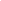 Name: _______________________________________________ Date: ___________ Period:______
8th Grade Science : How old is the Earth? Introduction: We say the Earth is “very old,” but just how old is the Earth? What evidence can scientists use to Instructions:Make sure your have filled in all claims in the first column of your data sheet. Measure out 5m of adding machine tape.  Using your meter stick, draw a line through the middle of your tape vertically with an arrow pointing to the top of the column.As this is a map we will need a scale. 5.0m=1,000,000,000.0 years (1 billion years.)Do the Math!1.0m= ______________________ years1.0cm= _____________________ years1.0mm= ____________________ yearsLabel your scale in the bottom left corner of your map, where 1.0cm= ___________ yearsLabel the top of your paper “Present Day.”Starting at the top, mark horizontal lines at 1 billion year increments down the paper. In the table below, calculate the distance on the timeline for each significant event. Using the table below, mark off significant events in Earth’s history. All times start from present dayUsing your highlighter, create a key, and shade in a line on left side of the paper to mark off the major Era’s in Earth’s history as listed in the table below.Extension: Look at the cross section of the Grand Canyon attached. Can you compare it to your timeline?________________________________________________________________________________________________________________________________________________________________________________________________________________________________________________________________________________________________________________________________________________________________________________________Revisit your data sheet after completing your timeline. What evidence on the timeline can you use to either support or refute your claim?  Figure 1- Geological Cross Section of the Grand Canyon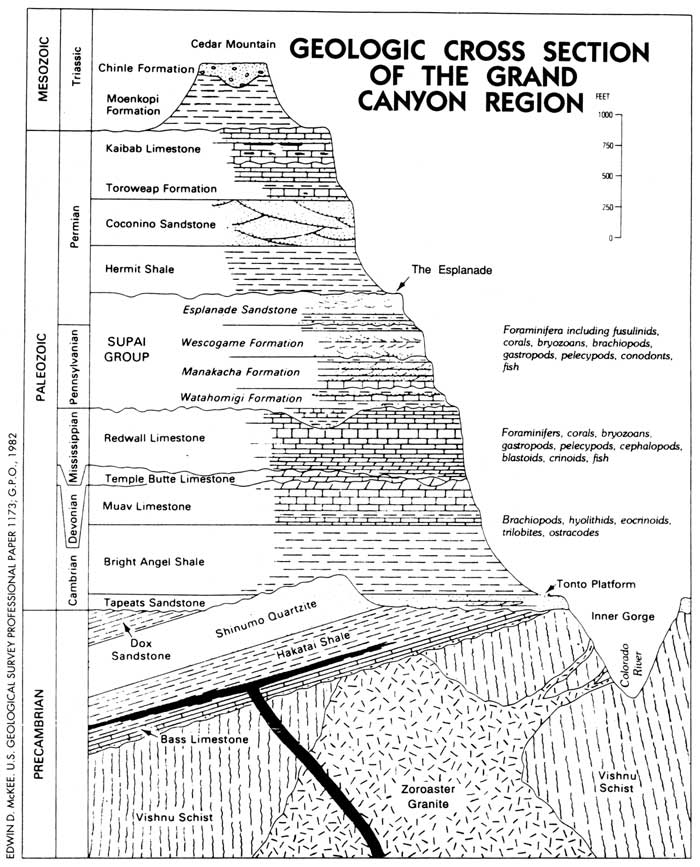 http://www.arizonahandbook.com/GC_river2.htm 	Answer Key:As this is a map we will need a scale. 5.0m=1,000,000,000.0 years (1 billion years.)Do the Math!1.0m=1 billion years1.0cm= 10 million years1.0mm= 1 million yearsLabel your scale in the bottom left corner of your map, where 1.0cm= 100 million yearsEventTimeDistance on timelineEventTime Distance on timelineWater appears on Earth’s surface4000 million years agoTrees growing in Pennsylvania359 million years agoContinental crust of Pennsylvania forming~3800 million years agoFirst dinosaurs245 million years agoEarliest bacteria-like life3500 million years agoAtlantic Ocean forming200 million years agoFirst land plants450 million years agoFirst flowers appear150 million years agoPennsylvania under water444 million years agoRocky Mountains form144 million years agoFirst land animals420 million years agoDinosaurs become extinct66 million years agoFirst insects400 million years agoModern Humans appear40,000 years agoName of EraColor on timelineStart date of EraDistance on timelineEnd date of EraDistance on timelineCenozoic66 million years agoPresent timeMesozoic200 million years ago66 million years agoPaleozoic542 million years ago251 million years agoPrecambrian4600 million years ago542 million years agoEventTimeDistance on timelineEventTime Distance on timelineWater appears on Earth’s surface4000 million years ago4mTrees growing in Pennsylvania359 million years ago35.9cmContinental crust of Pennsylvania forming~3800 million years ago3.8mFirst dinosaurs245 million years ago24.5cmEarliest bacteria-like life3500 million years ago3.5mAtlantic Ocean forming200 million years ago20.0cmFirst land plants450 million years ago45.0cmFirst flowers appear150 million years ago15.0cmPennsylvania under water444 million years ago44.4cmRocky Mountains form144 million years ago14.4cmFirst land animals420 million years ago42.0cmDinosaurs become extinct66 million years ago6.6cmFirst insects400 million years ago40.0mModern Humans appear40,000 years ago0.4cmName of EraColor on timelineStart date of EraDistance on timelineEnd date of EraDistance on timelineCenozoic(group choice)66 million years ago6.6cmPresent time0cmMesozoic200 million years ago20cm66 million years ago6.6cmPaleozoic542 million years ago54.2cm251 million years ago20cmPrecambrian4600 million years ago4.6m542 million years ago54.2cm